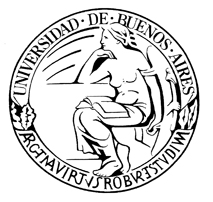 Departamento: FísicaAsignatura: FísicaCurso: 6to año (Ciencias Exactas, Naturales e Ingeniería)Año: 2014- con ajustesI- Objetivos: se espera que los alumnos logren.Profundizar contenidos de Física en vistas a la articulación de los mismos con las materias de las futuras carreras universitarias. Aplicar los modelos de  para interpretar fenómenos vinculados con  clásica y relativista, los Fenómenos ondulatorios y Aplicar los conceptos físicos para la comprensión del funcionamiento de dispositivos relacionados con la Óptica Física.Integrar los conceptos de las Leyes de  y los Teoremas de Conservación de  y Cantidad de movimiento en el desarrollo de los temas del curso.Utilizar conceptos, modelos y procedimientos de  en la resolución de    problemas que incluyan la discusión de los procedimientos realizados y la verificación de los resultados.Interpretar situaciones problemáticas abiertas.II- Contenidos:Unidad 1: CinemáticaMovimiento uniforme rectilíneo. Movimiento uniforme curvilíneo. Movimiento uniformemente variado. Aceleración centrípeta y tangencial. Movimiento circular uniforme. Movimientos curvilíneos variados. Movimiento relativo.Unidad 2: DinámicaPrincipio y leyes de Newton. Ley de Gravitación. Movimiento oscilatorio. Principio de relatividad de Galileo. Sistemas inerciales y no inerciales. Dinámica de fluidos. Ecuación de continuidad. Leyes dinámicas para el caso estático de la partícula. Condiciones de equilibrio. Condiciones de equilibrio del cuerpo rígido. Dinámica del cuerpo rígido.Unidad 3: EnergíaTrabajo de una fuerza. Energía cinética. Energía potencial. Potencia. Energía  mecánica y principio de conservación de la energía. Leyes de conservación. Impulso y cantidad de movimiento. Choques elásticos, inelásticos y plásticos en una y dos dimensiones.Unidad 4: Ondas ElectromagnéticasCircuito oscilante. La onda electromagnética. Emisión y recepción. El espectro electromagnético. Interferencia, difracción y polarización de ondas electromagnéticasDispositivos experimentales.Unidad 5: Física ModernaEl fotón. Radiación de Cuerpo Negro. Teoría de Planck. Efecto fotoeléctrico. Interpretación de Einstein. El átomo de Bohr. Rayos X. Efecto Compton. Hipótesis de De Broglie. Indeterminación de Heisenberg. Fuerzas de ligadura. Radiactividad natural. Ley de desintegración radiactiva. Fisión nuclear.Unidad 6: Física relativistaRelatividad clásica. Experimento de Michelson-Morley. Teoría de relatividad restringida de Einstein: postulados. Variación de la masa inercial con la velocidad. Equivalencia entre masa y energía.III- Trabajos Prácticos: Mecánica. Estudio de movimientos.Red de difracción.IV- Bibliografía de consulta y/o complementaria: CASTIGLIONE, R., PERAZZO, O. Y RELA, A. Física II. Ed. Troquel. Buenos Aires. 1981. (1ra edición).HECHT, E. Física en Perspectiva. E. Addison-Wesley Iberoamericana. España. 1987RESNICK, R., HALLIDAY, D. y KRANE. Física. Ed. CECSA. México. 2001ROEDERER, J. Mecánica elemental. Ed. EUDEBA. Buenos Aires. 1963SERWAY, R. y FAUGHN, J. Fundamentos de Física Volumen II. Ed. Thomson. 2001. (5ta. Edición)TIPLER, P. Física. Tomo II. Ed. Reverté. 1995Firma del Jefe de Departamento